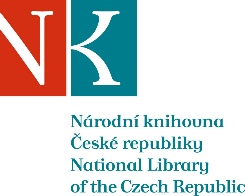 Zpráva ze zahraniční služební cestyJméno a příjmení účastníka cestyPetra HrubišováPracoviště – dle organizační strukturyODDD – 1.1.2.Pracoviště – zařazeníPovinný výtisk, domácí akviziceDůvod cestyStudijní cestaMísto – městoBělehradMísto – zeměSrbskoDatum (od-do)23. – 27. 10. 2017Podrobný časový harmonogram23.10.2017 – příjezd na letiště Praha v 5.30, odlet v 7.50  23.10.2017 – přílet v 10:00 do Bělehradu, ubytování v hotelu23.10.2017 od 12:00 – 26.10.2017 do 12:00 pobyt v Narodna biblioteka Srbije Beograd26.10.2017 – 62. bělehradský knižní veletrh27.10.2017 – přeprava na letiště a odlet v 11.30 Spolucestující z NKLenka Kozlová, Jiřina ŠtěpničkováFinanční zajištěníNK ČR, reciprocita s NBSCíle cestyReciproční výměna zkušeností s příjmem, zpracováním a zpřístupňováním speciálních tištěných, zvukových a elektronických dokumentů a akvizice soudobých monografických dokumentů.Plnění cílů cesty (konkrétně)Cíle cesty byly splněny.Program a další podrobnější informace23. 10. 2017 NBS12.00 Přivítání, seznámení s historií a provozem v  knihovně a s následujícím programem – Ana Milutinović13.00 Oddělení služeb čtenářům - Slađana Stojaković14.00 Oddělení povinného výtisku - Nemanja Kalezić24. 10. 2017 NBS9.30 Prohlídka okolí knihovny10.30 návštěva ředitele NBS11.00 Oddělení speciálních sbírek:- audiovizuální dokumenty – Vesna Aleksandrović, MA- speciální dokumenty – Maša Miloradović (vedoucí), Slaven Popara (tištěné sbírky)13.00 Oddělení vědeckých informací – Tatjana Timotijević  (prezentace projektu KoBSON) 25. 10. 2017 NBS10.00 Oddělení výběrové akvizice – Ivana Nikolić (vedoucí), Snježana Lojović (nákup), Magdalena Kostič (výměna)12.00 Účast na prezentaci sborníku Srbi i Nemci, za účasti autorky Gabrielly Schubert (Institut Slavistiky, Fridrich Schiller Universität) a spoluautorů Zorana Konstantinoviće a Ulricha Zwienera12.30 Oddělení zpracování časopisů – Ljiljana Dragičević
13.00 Oddělení zpracování monografií – Ana Savić, MA14.00 Oddělení digitalizace – Tamara Butigan Vučaj, Dr. Dragana Milutinović26. 10. 2017 NBS10.00 Oddělení ochrany, restaurace a konzervace fondu – Željko Mladićević, Jovana Stanojlović10.30 Book café, posezení, zhodnocení pobytu, výměna informací, prohlídka vydavatelské produkce NBS, informace k Book fair – Ana Milutinović11.30 Prohlídka studovny oddělení archeografie12.00 Oddělení PR, výstavnictví a kulturních programů – Nikola Vukanović12.30 odjezd na knižní veletrh - 62. beogradski Sajam kniga27. 10. 20177.45 odhlášení z hotelu a převoz na letiště11.30 odletNarodna biblioteka Srbije Beograd (NBS) se nachází v budově z roku 1973, která v roce 2011 prošla rekonstrukcí. Depozitář se nachází ve sklepních prostorách tamtéž, což je z hlediska dlouhodobého ukládání dokumentů nedostačující a NBS usiluje o získání dalších prostor. NBS má ze zákona nárok na 6 povinných výtisků (dva exmpláře pro NBS, jeden pro Biblioteca Matice Srpske Novi Sad, jeden pro Narodnoj i univerzitetskoj biblioteca v Prištině, dva zbývající výtisky jsou určeny na výměnu. Všechny PV dostává NBS a na vlastní náklady rozesílá do dalších knihoven s právem PV. Akvizice NBS nemá samostatná oddělení pro domácí a zahraniční akvizici. Povinný výtisk tvoří samostatné oddělení.  Mimo to zde existuje oddělení výběrové akvizice, která se dělí na tři samostatné divize: výměna, dary a nákup.Digitalizace v NBS se týká všech typů dokumentů, nejen knih. Výběr publikací, vhodných k digitalizaci, probíhá prostřednictvím výběrové komise, která určuje priority a pořadí digitalizace (stav fondu, potřeby uživatelů knihovny).Všichni zaměstnanci knihovních profesí musí skládat při nástupu dvě odborné zkoušky;  zaměstnanci, kteří nejsou vzděláním knihovníci, musí skládat zkoušek sedm (např. z mateřského jazyka, katalogizace, knihovních systémů…). Pro tyto účely knihovna vydává řadu studijních materiálů, s čímž souvisí i bohatá publikační činnost.NBS se zaměřuje zejména na vystavování a propagaci vlastních fondů a sbírek s pestrými doprovodnými programy pro veřejnost, včetně malých děti, kterým je v knihovně, jakožto budoucím uživatelům také věnována pozornost. Existují zde speciální workshopy pro malé děti.Přivezené materiályDrobné propagační materiály, katalogy k výstavám, pořádaným NBSDatum předložení zprávy30. 10. 2017Podpis předkladatele zprávyPodpis nadřízenéhoVloženo na IntranetPřijato v mezinárodním oddělení